PERSONAL FITNESS SYLLABUS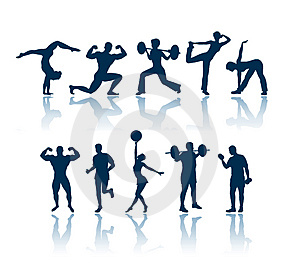 Teacher:	Coach FaulknerClassroom:  	Small Gym Blog address:     Coach Faulkner’sUpdates@weebly.comE-mail:  	Cynthia.faulkner@cobbk12.orgOffice:                 423COURSE TEXT(S) & READINGS:	Rainey, Don L. & Murray, Tinker D. (2005) Glencoe Foundations of Personal Fitness, The McGraw-Hill Companies, Inc.COURSE DESCRIPTION:	The personal fitness course is designed to help students understand why exercise and fitness are important in developing a healthy and active lifestyle. The course will emphasize successful strategies for maintaining good cardiovascular endurance, flexibility, muscular strength, muscular endurance, and body composition. AttendancePolicy:	You MUST be here for class.  You will be expected to be in class and prepared for each class by dressing out, completing the readings, and all assignments or homework required.  You will receive a ZERO for your daily grade for any absences. Only students with excused absences may make up work.  All work missed due to an unexcused absence or tardy will be given a grade of ZERO.  If a student has been absent, homework is due the day the student returns to class.  Class Begins:	Each student MUST be in the gym (classroom) and in your assigned role call spot (seat) 7 min after the tardy bell rings or you will be counted tardy, unless a student has an excused note from office, all personal business with other teachers need to take care of outside of class time Please read the Student Handbook  on excess tardiness.  If you are continuously tardy to class, a parent/guardian and proper administrator will be notified.MissingAssignments:	*** Tests/Projects/Assignments - The student must complete any assignment within five (5) days of the students return to class.  After five days the student will receive a zero.   If you do not turn in your assignment(s) on the day it is due, you get one day to turn in your assignment(s) late for ½ credit.  Policy onAcademic Misconduct: 	All acts of dishonesty in any work constitute academic misconduct.  The Student Handbook Policy will be followed in the event of academic misconduct.ClassBehavior:	Please read the Student Handbook on behavior policies and expectations. Each student is responsible for his or her own actions.  Inappropriate behavior, comments, or gestures should be kept to yourself.  Make an effort to be kind and considerate to others.  Everyone’s opinion is important. GradesProcedures:	All grades will be on a scale of 100 points:       	 Category (Weight of Activities)	-Daily Training Grade		50%	-Fitness Testing	     		20%	-Classwork		 	20%		-Final Exam		     	10%											100%Dressing Out:	Proper attire is required for class. Students MUST wear activity shoes, socks, T-shirt, and shorts.  (Shirt and shorts must be different than what was worn to school that day and must follow the school dress code policy)  Students must dress out for class every day and participate.  Each week you earn 100 points for a Daily Training Grade. Failure to dress out or participate will result in a deduction of points from that grade. A doctor’s note will be the only acceptable excuse for not dressing out and non-participation.  In these cases an alternative written assignment will be given.  Each student will be given 7 minutes at the beginning of class to dress out and ten minutes at the end of class to dress in.  Activity classes will vary throughout the week.  Each week could be different due to the weather, activity space, etc.The locker room will not be available for you to lock up your belongings . You will be asked to bring your book bag to the gym. I will lock all back packs and book bags in the equipment room.	*You cannot make-up your grade for a “No Dress.” ***It’s very important to dress out and participate on activity days. When you do this you are working towards mastering certain state and national performance standards. The ones you will be working towards are as follows: PEBPE1.2, 1.3, 3.1, 3.2, 3.3, 4.1, 4.4, 5.1, 5.2, 5.3, 5.4 and 6.3. **Running Program:Week 1	run 5 min.	walk 5 min.		4 sets		No TestWeek 2	run 5 min.	walk 5 min.		4 sets		Test 5 min. runWeek 3	run 7 min.	walk 3 min		2 sets		Test 7 min. runWeek 4	run10 min.	walk 5 min.		2 sets		Test 10 min. runWeek 5	run 12 min.	walk 3 min.		2 sets		Test 12 min. runWeek 6	run 15 min.	walk 5 min.		1 set		Test 15 min. runWeek 7	run 18 min.	walk 2 min.		1 set		Test 18 min. runWeek 8	run 20 min.	walk 5 min.		1 set		Test 20 min. runEach week on Thurday students will run for the assigned time without stopping to pass testIf on test day student is unable to complete the time assigned for test they will be given 2 more attempts the following week to complete the testAll students are encouraged to do their best and work during the week to build up endurance to be able to stay on track with the testingIf a student has a medical reason for not running they must bring in a note from a doctor to be exempt from these test. Students with medical issues will be given alternative assignments to make up for this area of the classThis schedule is subject to change due to schedule changes, weather, or other interruptions in schedule   Students will be told of changes as they come upBeConsiderate:	-     Do not talk while someone else is talking.Do not bring food in gymRemember NO hats. Respect all substitute teacher.Treat others how you would want to be treated.See the Student Handbook regarding the school policy on insubordination and other behavior issues.Valuables:	You are responsible for your valuables. (Please keep up with them, lock them up or                              don’t bring them at all)Cellphones: 	Students shall not use, display or turn on cellular phones, video phones, or electronic devices during instruction time except when a teacher uses these devices for instructional purposes.  The consequences for inappropriate cell phone use are: 1st offense – Teacher warning 2nd offense – Detention3rd offense – Administrative referral Remember:	 Personal Fitness is required to graduate. If you do not pass you will have to take the class again. Personal Fitness Syllabus (sign-off sheet)Each student and parent is required to read and sign Coach Walker’s syllabus and return it back within three (3) days.Personal Fitness Block:  ______________________________________________________________________________		_______________		Print Name (Student)					        	Date_____________________________________________________					Student’s Signature					        		 _____________________________________________________		_______________			Parent’s Signature					      	Date